Publicado en Aranjuez (Madrid) el 13/12/2018 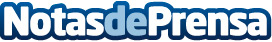 El desastre de la guerra de Cuba en la novela 'Contra las olas', del letrado Javier Sánchez SánchezEdiciones Atlantis presenta 'Contra las olas', una novela de ficción histórica escrita por el letrado de la Asamblea de Madrid Javier Sánchez Sánchez, que narra en detalle, con un excelente trabajo de investigación, uno de los episodios históricos que más ha marcado a la nación española: la guerra de Cuba y la pérdida de las últimas colonias del continente americanoDatos de contacto:Ediciones Atlantiswww.edicionesatlantis.com918657736 / 645 97 4Nota de prensa publicada en: https://www.notasdeprensa.es/el-desastre-de-la-guerra-de-cuba-en-la-novela_1 Categorias: Nacional Historia Literatura Madrid http://www.notasdeprensa.es